AGENDA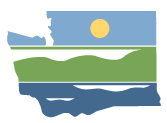 WRIA 13 Watershed Restoration and Enhancement Committee meetingAugust 26, 2020 | 9:00 a.m.-1:00 p.m. | committee website 
LocationWebEx ONLY*See bottom of agenda for WebEx informationCommittee ChairAngela Johnsonangela.johnson@ecy.wa.govHandoutsJuly 2020 Meeting SummaryOperating Principles Discussion GuideProject UpdateProject List Organization Discussion GuideChapter 6 and 7 outlinesConsumptive Use Discussion GuideCROSS-WRIA Water Conservation Proposals – policy and outreach and educationWelcome
9:00 a.m. | 20 minutes | MullerGo through WebEx best practices slideRoll call, introductions Icebreaker! – Google slide Review agendaApproval of July 2020 Meeting Summary
9:20 a.m. | 10 minutes | Muller | DecisionHandouts: July 2020 Meeting SummaryUpdates and Announcements
9:30 a.m. |10 minutes | JohnsonOperating Principles
9:40 a.m. | 10 minutes | Johnson and Muller | DecisionHandout: Operating Principles Discussion Guide
Review proposed revisions and updates to operating principlesDiscussionProjects
9:50 a.m. | 70 minutes | Johnson, Wiseman, Mutti-Driscoll | DiscussionHandout: Project Update 	   Project list organization discussion guide
Update on projects from project subgroup Review recommendations from project subgroupDiscuss action items brought forward from previous meetingDiscussion of project list organizationDiscussion and next stepsBREAK | 11:00 | 10 minutesPlan Development
11:10 a.m. | 60 minutes | JohnsonHandouts: Chapter 6 Policy and Adaptive Management                    Plan Recommendation Tracking Spreadsheet                    Chapter 7 NEB draft outline                    Cross-WRIA proposal: Water Conservation Education and Incentives Program                    Cross-WRIA proposal: Water Conservation Statewide PolicyOverview of plan review timelineStatus of plan chapters/technical memos for reviewStatus of policy proposals and adaptive management – Chapter 6 developmentReview Cross-WRIA proposals for water conservationChapter 7 NEB draft outline discussionDiscussion and next stepsOther Technical Items
12:10 a.m. | 40 minutes | Johnson | DiscussionHandouts: Consumptive Use Discussion Guide (will be uploaded by COB 8/20/20)
Revisit discussion on consumptive use estimateNext steps toward finalizing estimate to include in WRE PlanPublic Comment
12:50 p.m. | 5 minutes | MullerNext Steps and Adjournment12:55 p.m. | 5 minutes | Muller, JohnsonNext meeting – September 23, 2020 9:00 a.m. to 1: 00 pm on WebEx*
*Future meetings will be held via WebEx until further notice.  